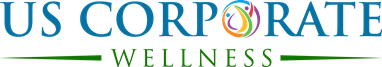 BULLETIN BOARD PerspectivesAccount Manager: Sabryna LiddleCompany Program DetailsBenefit Year Start Date:  January 1Benefit Year End Date:   December 31Company Name (as it shows on USCW site):  Perspectives:  __(Subcompany name)___ # sessions:    4 per calendar year with NO incentiveIncentive: N/ADeadline for Calls: December 31Call cadence:  At least 1 week apartScheduling calls: Clients create a USCW registration through the Perspectives website to start, and that is where they initially connect to the calendar. After that, they can access the calendar directly via www.uscorporatewellness.com. Branding:   We are the Health & Wellness coaches from USCW that support Perspectives clientsPerspectives Customer Service (known as their “Access Center”): (800) 456-6327 (clients can call or text the 800#)Employee Assistance Program: Perspectives is an EAP provider for many organizations. We are starting with the specific company clients below. All of these accounts also have access to counseling sessions, both in-person and virtual, through the EAP as well. Please refer individuals back to the Perspectives Access Center if needed.Website www.perspectivesltd.com University of Chicago - University - UNI500​University of Chicago - Medicine -UCH001 Clients will be physicians, nurses, staff, etc.Ingalls Memorial Hospital - ING501University of Chicago Care Network - UCCNNorthwestern Medicine -  Clients will be physicians, nurses, staff, etc.Northwestern Memorial Hospital - NMH500NM South Region - NMPALOSNM Delnor Hospital - NMDELNORNM MarianJoy Rehabilitation - NMJOYNM Lake Forest Hospital - NLF500Northwestern Memorial Healthcare - NMHC500NM Northwest Region - NMCENTNM Kishwaukee Hospital - NMKISHNM Central DuPage Hospital - NMCDHNorthwestern Medical Group - NMG500NM Regional Medical Group - NMRMGChamberlain University – ChamberlainClients will be students and their family members, as this is a student assistance programMEGA (Massachusetts Education & Government Association) - MEGAMcGaw Medical Center - MCG501Most clients will be residents (as this is a graduate medical education facility)Argonne National Laboratory - ARG500Loyola University - LOY500Can include faculty or employees and their family membersSurvey Link: https://lp.constantcontactpages.com/sv/nUBaJme/Persp Company InformationStart Date:  June 2022 Locations: Across the USTime Zone: multiple Business:  https://www.perspectivesltd.com/ Headquartered in Chicago, ILCoaches:   Mykenzie Green, Suzy Lewis, Leigh Saner, Liz Brown, Kaitlyn Lytle, Cindy DaggUpdated October 2022Perspectives Landing PageBefore a client schedules a call:Welcome to your on-line scheduling tool!

Select an open appointment time (in blue) to schedule an appointment with your Health & Wellness Coach. You will need to choose an option at least 48 hours from today.

Only 1 appointment may be set at any given time. After your coaching session, you may return to the calendar and set your next appointment.

If you have any questions about the wellness coaching program or difficulty scheduling an appointment, please contact us at Help@USCorporatewellness.com. Thanks!After schedule a call with a coach:Welcome to your on-line scheduling tool!

You currently have an appointment set for <date, time, time zone>.

Please enter your preferred contact telephone number:
Top of FormBottom of Form
In order to set or change an appointment within 48 hours of today, you will need to e-mail your coach at the following email address to check availability or scroll to a future date on the calendar to directly schedule an appointment. Thank you!

Contact me at <coach email address>   if you need to reschedule your appointment or if you have any questions.

<coach name>
Your personal wellness coachPerspectives Autogenerated EmailsAppt Confirmation EmailHello,Thank you for scheduling a wellness coaching call for [APPOINTMENTTIME]. If this is your first coaching call, please read below for a brief description of what to expect, along with tips on how to maximize the experience.Your own personal wellness coach·        My name is [COACHNAME], and we get to connect four times before December 31, 2022. ·        Our calls will take about 20-30 minutes - and during our call I will help you focus in on the things you see as important and help you design strategies to achieve your personal health and wellness goals. ·        I will call you at the time you scheduled. Please note that I have set this time aside just for our coaching session; if you are no longer able to keep this appointment, please send me an email at [COACHEMAIL] to reschedule. You may also log back into https://www.uscorporatewellness.com, and reschedule at your convenience.Make your coaching call the best experience possibleI know your time is valuable, so in order to maximize our time together and obtain the best coaching experience possible, please take a minute to consider the following:·        What would you like to stop, start, or improve about your current health and wellness?·        Wellness includes a variety of areas such as the following: healthy eating, exercise, weight management, tobacco cessation, stress management, sleep, life balance, personal growth, and professional development. What are one or two areas from this list that you would like to focus on during our first session?·        If you have the results of a health assessment or any recent bloodwork, it may be helpful to review it for possible items to discuss during our call. Coaches are not here to take the place of your doctor, but we are available to help you determine any goals in areas of health you may deem a priority.Let me know if you have any questions. I look forward to talking with you soon!Respectfully,[COACHNAME]Missed Appointment EmailHello,We were scheduled to connect for your Wellness Coaching appointment today [APPOINTMENTTIME], and we were unable to complete the call at that time. Please remember that I have set this time for you, and if you cannot make the appointment, please alert me before the scheduled time.To reschedule, click this link to connect to my calendar and reschedule your coaching call there: https://www.uscorporatewellness.com. You may also reschedule by responding to this email and letting me know days/times that are best for an appointment, and I will try to find a time that matches with your schedule.I look forward to meeting with you!Respectfully,[COACHNAME]